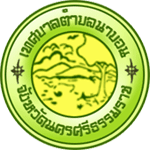         กองคลังจดหมายข่าว ฉบับที่ 1/2564ผู้มีหน้าที่เสียภาษีที่ดินและสิ่งปลูกสร้างประจำปี พ.ศ. 2564 ทางฝ่ายพัฒนาและจัดเก็บรายได้กองคลังได้จัดส่งหนังสือประเมินราคาภาษีที่ดินและสิ่งปลูกสร้างไปยังท่านผู้ที่เข้าข่ายต้องชำระภาษีทุกรายแล้ว หากท่านได้รับหนังสือของให้ท่านติดต่อชำระภาษีได้ตั้งแต่บัดนี้เป็นต้นไปจนถึงเดือนสิงหาคม 2564 เท่านั้นหากเกินกำหนดเวลาที่กำหนด จะมีเบี้ยปรับนะคะ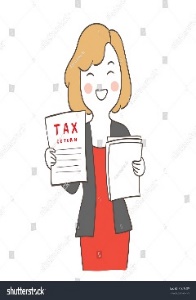 ภายในเดือนสิงหาคม 2564 เท่านั้น หากเกินกำหนดต้อง  “เบี้ยปรับ” เบี้ยปรับของการชำระล่าช้าร้อยละ 10   กรณีที่ยังไม่ได้รับหนังสือแจ้งเตือนร้อยละ 20   ชำระภายในเวลาที่กำหนดตามหนังสือแจ้งเตือนร้อยละ 40   กรณีเกินกำหนดเวลาหลังได้รับหนังสือแจ้งเตือนทั้งนี้ยังต้องเสีย  “เงินเพิ่ม”  อีกร้อยละ 1 ต่อเดือน ผ่านไปกี่เดือนก็เพิ่มเรื่อย ๆ   ภาษีของท่าน   สร้างสรรค์พัฒนา   นำพาท้องถิ่น  สู่ความเจริญ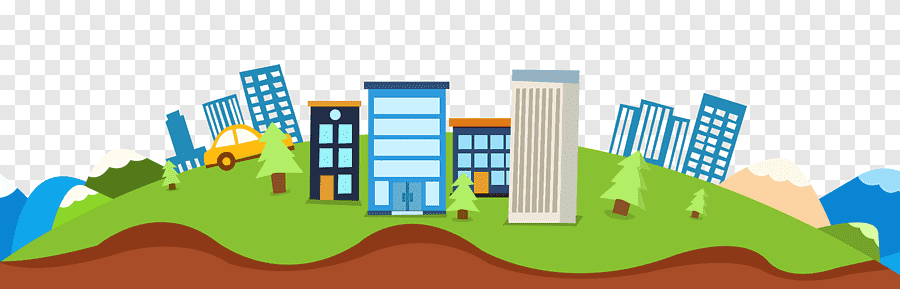 